Zur Verstärkung unseres Teams Replikation suchen wir:Produktionsmitarbeiter für den Bereich Spritzguss m/w/dIhre Aufgaben:Bedienen von Kunststoff-SpritzgussmaschinenFertigung im SpritzgussQualitätskontrolleMechanische Bearbeitungen, NacharbeitenBehebung von Störungen an Maschinen und AnlagenDokumentation der ProduktionskennzahlenLeichte LagertätigkeitenErkennen von Spritzfehlern und proaktive Informationsweitergabe zum einleiten geeigneter MaßnahmenIhr Arbeitsalltag: Für unsere Abteilung Replikation suchen wir mehrere Produktionsmitarbeiter für die Bedienung unserer Spritzgussmaschinen, Qualitätskontrolle und mechanische Bearbeitungsschritte.Aufgabe unserer Abteilung Replikation ist die Herstellung mikro- und nanostrukturierter Bauteile für fluidische, optische oder mechanische Anwendungen. Einsatzgebiete sind insbesondere Medizintechnik und Diagnostik. Als Technologien kommen Spritzguss und Spritzprägen zum Einsatz. Da wir im Bereich der Herstellung von Medizinprodukten tätig sind, sind Sauberkeit, das Arbeiten in Reinräumen, eine lückenlose Dokumentation und das Einhalten der vorgegebenen Arbeitsvorschriften eine Selbstverständlichkeit. Die Fertigung erfolgt in drei Schichten, so dass die Bereitschaft zur Schichtarbeit vorausgesetzt wird.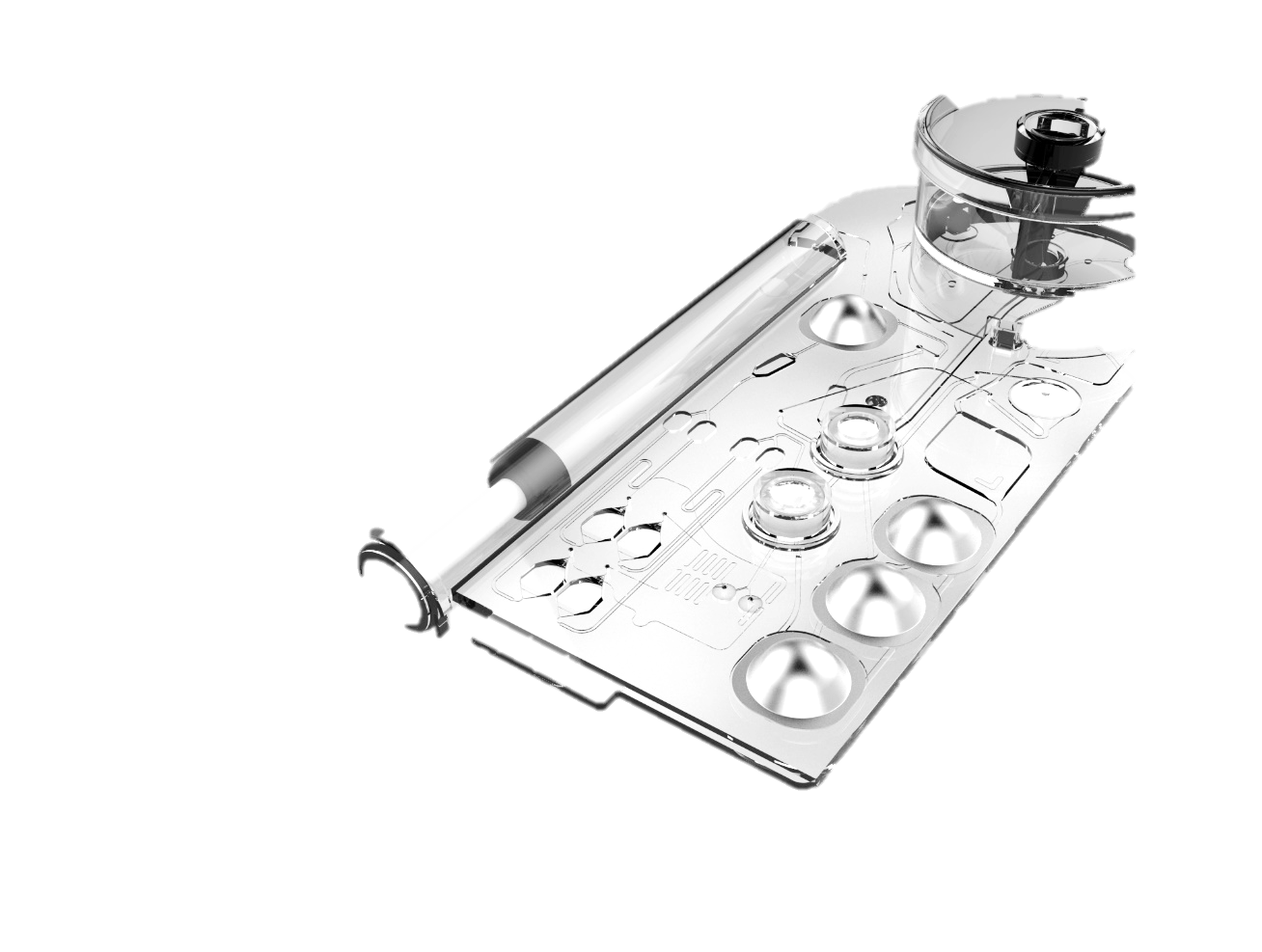 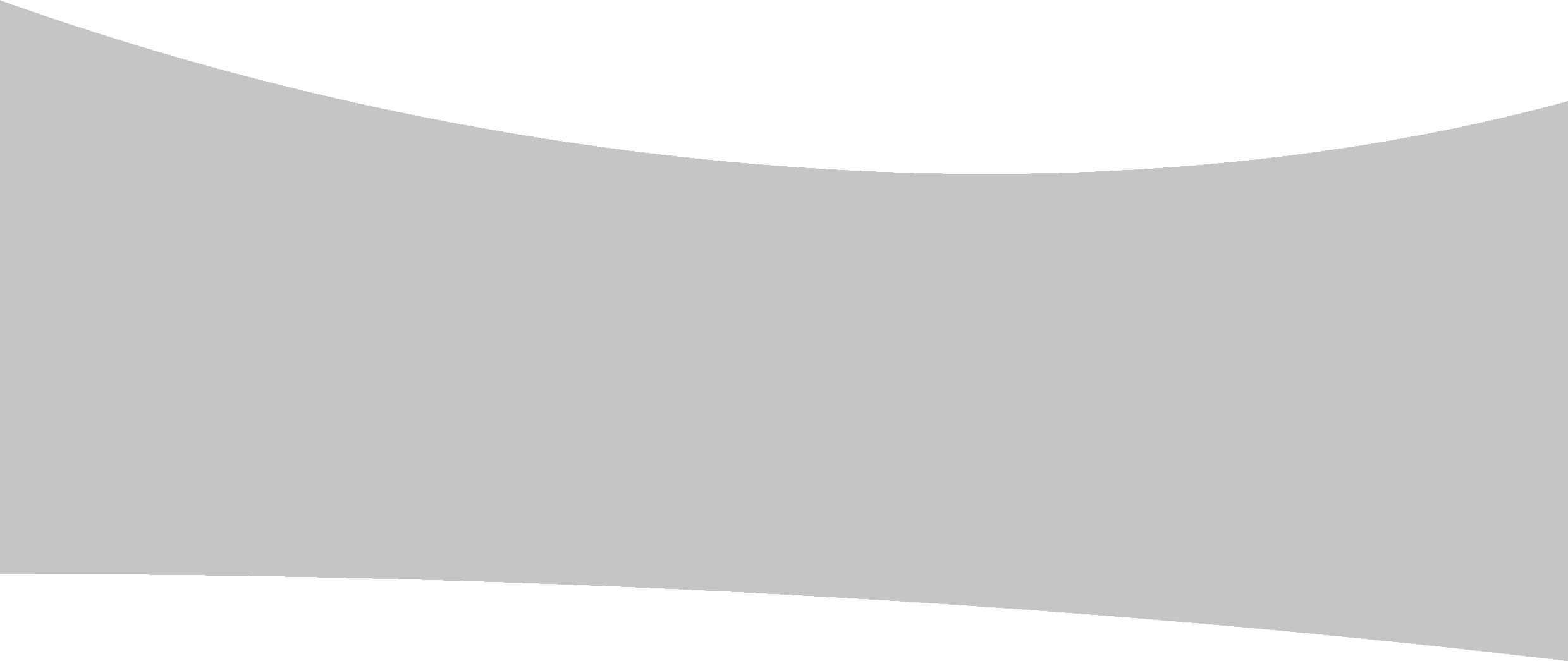 Das bringen Sie mit:Eine abgeschlossene Berufsausbildung in einem technischen Bereich ist von VorteilStrukturierte und engagierte ArbeitsweiseInteresse an technischen Vorgängen und Begeisterungsfähigkeit für neue AufgabenDas erwartet Sie:Umfangreiche Einarbeitungsphase mit Rotation durch verschiedene AbteilungenEin attraktiver Arbeitsplatz in Jena Lobeda (Gewerbegebiet JenA4) mit guter AutobahnanbindungEin innovatives Team und eigene Gestaltungspielräume Möglichkeit zum Firmenfahrrad und KiTa-Zuschuss für den NachwuchsUnbefristeter ArbeitsvertagKaffee, Obstkörbe und süße Verpflegung Interesse & Begeisterung für ein spannendes Thema – dann freuen wir uns auf Ihre Bewerbung an. Recruitment@microfluidic-ChipShop.com